Harish KapriB-103, 3rd Floor, Daisy Apartment, Palm City Dehradun-248001Contact No.- 8791777700Email-kapri.harry@gmai.com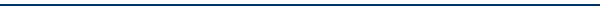 OBJECTIVESeeking a challenging position in a reputed organization which provides opportunities for professional growth and advancement, and utilize the experience acquired in becoming a valuable team member.PROFILEEndeavoured person, with passion to work for the industry, having the good command on communication with required knowledge. Effective team player.Self-motivated, hardworking and goal-oriented with a high degree of flexibility, creativity, resourcefulness, commitment and optimism. Exceptional planning and executive skills.Result oriented individual with strong analytical and interpersonal skills and a quick learner with high levels of adaptability and ability to take initiative. Having systematic approach.Good communication skills, verbal as well as written coupled with exceptional presentation skills. Able to adapt changes in a quick manner.Having the capability to work under the pressure, and have the courage to work under critical circumstances.EDUCATIONAL CREDENTIALSI have done MBA from Graphic Era University which give me explicit exposure to enhance my interpersonal skills and intrapersonal skills .WORK EXPERIENCE1. NAME OF COMPANY –Lifecell International Pvt.Ltd, Central DELHIDURATION –July 11- FEB 2013DESIGNATION = Relationship ExecutiveSummary Of Job:- After completing MBA in Sales and Marketing, as like a new born I learn about a new and emerging concept of Stem Cells Banking. That was the beginning of my carrier with number one company of conceptual sales for Stem Cells Banking, My job profile is for2. Name of Company – Unistem Biosciences Pvt. Ltd. South DelhiDuration-March'2013 to feb'2014Designation- Area Sales OfficerSummary Of Job- After learning from the leader of Stem Cells Banking I moved to a Stem Cells Therapy company for new learning, The company was expending themselves in Banking as well in Therapy.3. NAME OF COMPANY –Lifecell International Pvt.Ltd, UttarakhandDURATION –March 14- PresentlyDESIGNATION = Center HeadSummary of Job- Technical ProficiencyLanguages	             :  C, C++, Core JAVAOperating System      : WINDOWS 2000/XPSUMMER INTERNSHIPCoca-Cola Beverages Private LimitedTitle: Market strategy of Coca ColaThe objective was to study and analyse consumer preferences, understanding the distribution strategies and getting insight of selling of Coke products to consumers.It included formulating the promotional strategies for Coke products.Collected primary data with the help of structured questionnaire from all retailers & consumers in Dehradun and analyse consumer behaviour at the time of buying cold drink..AchievementsQualifier of Regional achiever club(RAC) of LifeCell in 2012 & 2015,2016.Achieved best performance award in Lifecell as an RE in 2012Awarded 100% target contribution award in Unistem Biosciences.Converted 2 Major Hospitals(Grover Hospital, Genesis Clinic) for Unistem Biosciences.Achieve two times 110% target consecutively for 2 months (Sep and Oct 2015) &(July and Aug‘2016)Started operation in Kumaun Region from zero and now set up it to 15.Extra-Curricular AccoladesCaptain of school basketball team at regional level.School Level Player in basket ball and table tennis.Participated in cultural program at Republic Day Parade in 2002.Participated in Debates & Cultural programmes.
Date of Birth:01/07/1988Languages Known:                 English, Hindi, Kumauni.Hobbies:                                   Playing Basket Ball and Cricket, Listening Music, Traveling.S No.School/collegeCourse/DegreeBoard/UniversityYear1Graphic Era University, DEHRADUNMasters Of Business AdministrationGRAPHIC ERA UNIVERSITY,DEHRADUN20112H.N.B.P.G,KHATIMAB.Sc.KUMAUN UNIVERSITY20083K.V,BANBASSAXIICBSE20054J.N.V,RUDRAPURXCBSE2003S. No.ParticularsInsight About1Direct MarketingInteraction with Doctors, Relationship building, Bridging the Channel Gap, Target Potential Doctors, and Maintaining Business Data.2Business GenerationTargeting potential doctors to incur business, Planning and conducting business trips to Increase the revenue of unit.3Marketing ActivitiesConducting Health Conferences, CME’s, conducting Talks at MNC’s, Health camps, ANC.5Hospital Tie-UpsOrganizing OPDs, Camps etc in out-reach areas, Out of the City Events, Tie up for organizing the health camps and Regular OPDs.S. No.ParticularsInsight About1Marketing ActivityTo conduct awareness camps regarding stem cells Therapy and preservation for doctors as well as for prospects. Conduct Promotion activity, Hospitals Branding.2Business Planning and ExistenceProduct and Offer Analysis, Daily contribute in Competition strategy, Share experience for planning and expanding the business.3Hospital Tie-UpsCounselling Accounts Opening, ANC and CME accounts opening, Doctors and Hospitals Tie-Ups.4Sales and OperationMeeting Targets, Generating leads, Opening Vendors, Converting Prospects into Clients, Provide best service, Referral Calling and cold calling, Daily reporting, Month End Closing.S. No.ParticularsInsight About1Team ManagementAppointing best person at best place for best result, Planning for achievement of team targets, Provide field training, Daily reporting, Help team to understand opportunities and cross hurdles, Judging market and opening new location in market to increase the business, Training team on new updates and competition handling.
2Business DevelopmentSearch for new Areas as per hospital and doctor presence, Planning for tapping maximum accounts, Utilizing all team members for maximum business development, To start services in all potential areas(Haldwani, Rudrapur,Haridwar,Roorkee etc), Relation building with doctors for business improvement.3Hospital Tie-UpsSearch for new opportunities in new emerging area, Co branding and Wall Brandings, Conducting SCAW and ANC for regular presence and relation, Invite doctors for entertainment and knowledge enhancement tours.4OperationDaily Update on CRM, Daily team’s reporting to HO, Resolve all pendency issue, To resolve all incentive clearance issues of RE’s, To provide all marketing approvals. Closing on month end.